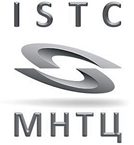  ISTC Document Cover SheetINTERNATIONAL SCIENCE AND TECHNOLOGY CENTER Procedures for Accession of New PartiesBACKGROUNDArticle XIII of the Agreement Continuing the International Science and Technology Center (ISTC) provides for the accession of new Parties to the Agreement: Article XIII Paragraph (B):  ‘Any state desiring to accede to this Agreement after its entry into force shall notify the Governing Board through the Executive Director. The Governing Board shall provide such a state with a certified copy of this Agreement through the Executive Director. Upon approval by the Governing Board, that state shall be permitted to accede to this Agreement. This Agreement shall enter into force for that state on the thirtieth (30th) day after the date on which the state deposits its instrument of accession with the Depositary. Any state with technology, expertise, or related materials applicable to WMD that accedes to this Agreement for the purpose, which shall be stated in its instrument of accession, of permitting the conduct by the ISTC of activities in the territory of such state shall, by acceding to this Agreement, be bound to comply with the obligations undertaken by the Host State in Articles 9(C), 10, 11, and 12 of this Agreement.’PROCEDURES    Any state desiring to accede to the Agreement shall notify the Board through the Executive Director.  The Executive Director shall promptly notify the board of the receipt of any request for accession.2.	Upon receipt of notification accede to the Agreement, the Executive Director shall promptly provide that state with copies of the following, if he or she has not done so before:A certified copy of the ISTC Agreement;The current list of Parties to the Agreement, indicating dates of accession;The ISTC StatuteThe Procedures for Application for Governing Board Membership;The ISTC Instructions for Proposal Preparation;The Model Project Agreement;3.   	Upon receiving the materials in (2) above, the requesting state shall submit the Board, through the Executive Director, its request for accession.  This request shall be submitted jointly in English and Russian or only English and, at a minimum, shall contain the following:(a)  	A statement from the requesting state affirming that the Agreement has been reviewed by the appropriate national authorities and that the state will accept all terms and conditions contained in the Agreement;An Indication of the time anticipated to complete any internal procedures necessary in the requesting state to obtain authorization for signature and of any additional internal procedures necessary following signature before the agreement can enter into force;A statement of the requesting state's proposed contribution to the ISTC, including any financial and non-financial contributions.  The requesting state shall specify the method of valuation of any non-financial contributions;(d)  	A statement of the requesting state's commitment to contribute to the Center’s operating budget;A description of the areas of Center activity of special interest to the requesting state and, to the extent possible, summaries of any project proposals planned or being developed that might be submitted to the ISTC:(f) 	Information on ISTC staff that the requesting state may provide and fund, including an estimate of when any such staff may be available; and(g) 	Any other information relevant to the requesting state request for accession.Upon receipt of the information required in (3) above, the Executive Director shall:Acknowledge receipt of the request for accession by certified post or other verifiable means;Promptly inform the Board of receipt of the request and schedule consideration of the request for the next scheduled Board meeting, providing this permits the Board at least thirty (30) days to consider the request and the Executive Director's comments before taking formal action.5.   The Board will review all aspects of the request for accession In the context of the ISTC's Agreement and Statute, the Board’s policies, and the international commitments of the Parties. If it deems necessary, the Board may ask a representative from. the requesting state to attend all or part of the meeting at which state’s request will be considered. The Board shall notify the requesting state of its decision through the Executive Director. The votes of the individual members of the Board shall not be communicated.6.   After an requesting state has received notification that its request has been approved by the Board, it shall deposit its instrument of accession (model attached) with the Executive Director. The Agreement shall enter into force in the requesting state thirty (30) days after the Executive Director's receipt of the instrument of accession by certified post or other verifiable means. The Executive Director shall promptly confirm to the new Party the receipt of the instrument of accession and the date on which the Agreement will enter into force.                      7.   From the date of entry Into force for it, the new Party will enjoy all rights, privileges, and responsibilities of its membership in the Agreement. During the 30-day period between deposit of the instrument of accession and entry into force, all steps will be taken to integrate the new, Party into the operation of the ISTC.8.   Individual Country requests and circumstances regarding flexibility on the above procedures including waivers or changes in country contribution can be open for consideration and decision by the Governing Board on a case by case basis.MODEL INSTRUMENT OF ACCESSIONWHEREAS the Agreement Continuing the International Science and Technology Center (ISTC) was done at Astana, the Republic of Kazakhstan on December 9, 2015.The Government of ___________________ , having considered the aforesaid Agreement, here by confirms and accedes to the same and undertakes faithfully to perform and carry out all the stipulations therein contained.IN WITNESS WHEREOF this instrument of Accession is signed and sealed.DONE at ___________________________  on the ________________  dayof ______________________ , 2020.( Name and Title )______________________________( May be signed by the Minister of Foreign Affairs or by the Head of State )Alternatively, this instrumentmay be signed by the Head ofState and counter-signed by theMinister of Foreign Affairs.SEAL                                                                        Title:Procedures for Accession of New PartiesDoc. Ref:1.0.0-4Type:StatutoryStatus:Agreed April 16, 2020Notes: